Reading Assignment 1You can work individually or in groups of 2.ProblemConsider the Employee class shown on the right that keeps track of the hours worked on each day of the week for an employee. The class should be self-explanatory with a couple of definitions: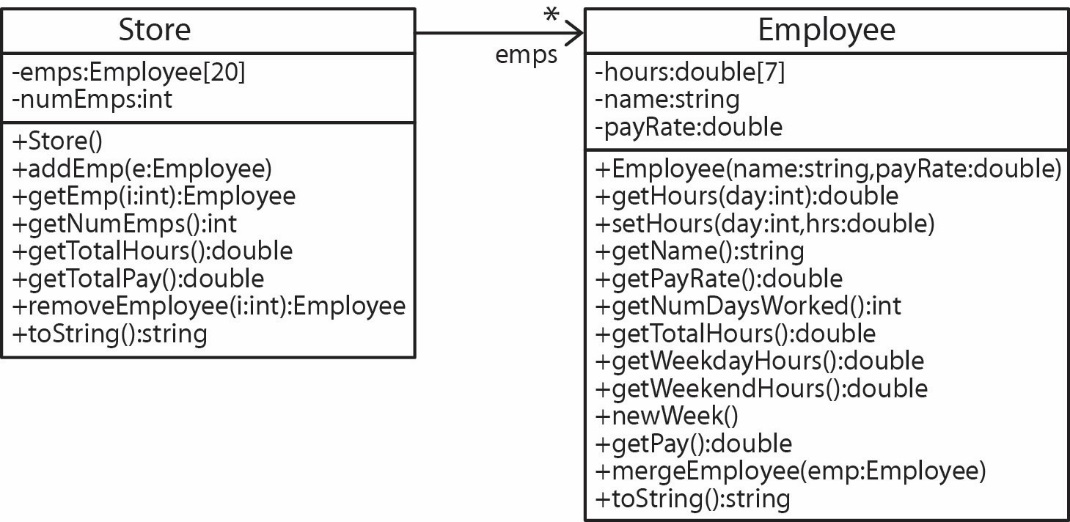 hours – a double array with 7 elements. This holds the hours worked on each day of the week. Monday (index=0) is the first day of the week.getPay():double – returns the total pay for the week computed in the following way:Weekday hours (Mon-Fri) are paid at the pay rate. Any hours over 40 during weekdays are paid at time-and-a-half.Weekend hours are paid at double-time, no matter whether the workday hours exceeds 40.Working 7 consecutive day earns a bonus of $50.00, no matter how many total hours worked.Consider testing the getPay method. Do the following:Develop equivalence classes for testing the getPay method.Write out a test specification (or at least start one).Write at least one test case with expected result.DeliverablesSubmit your answers in the document template provided in Appendix A below. Name the file: ra1_LastName1_LastName2.docx and submit on Blazeview in the dropbox named, RA 1.Appendix ADocument template for submission. Delete this line and everything above it before submitting.Coding Assignment 2Equivalence Classes[Format anyway you choose. Remove this comment before submitting.]Test Specification[Format anyway you choose. Remove this comment before submitting.]Test Case(s)[Format anyway you choose. Remove this comment before submitting.]Name(s)